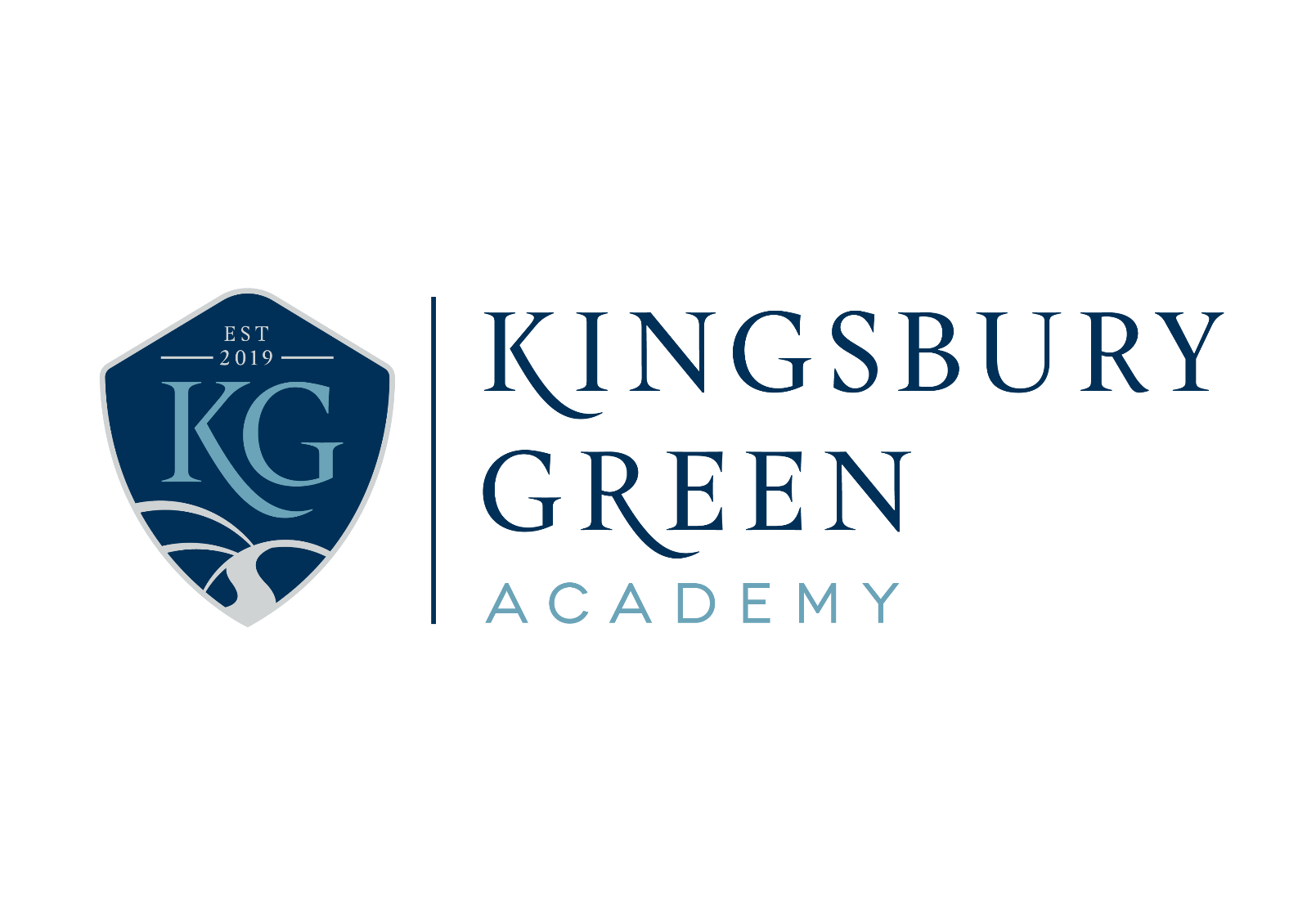 SIXTH FORM APPLICATION
Surname: ____________________ Forename: ________________ Middle Name(s):_____________Male/Female: _______________    Date of Birth: __________________________ Age: __________Home Address: ____________________________________________________________________Telephone Number: ____________________  Student’s Mobile Number: _____________________Student’s email address: _____________________________________________________________GCSE/BTEC/CTEC/CNAT or Level 1 / 2 Courses in Year 11:Please list all subjects you are taking in the grid below:
Other Awards: (For example: Duke of Edinburgh or Music Qualifications)________________________________________________________________________________________________________________________________________________________________________________________________________________________________________________________________________________________________________________________________________________________Entry Requirements:At Kingsbury Green Academy Sixth Form, we offer an extensive range of Post 16 courses which you need to select carefully in consultation with your parents/ carers/ subject teachers, before applying for a place.At Post 16 level the normal course load is the equivalent of three A2 courses and one AS course. The AS course will be completed in Year 12. Read the sixth form prospectus carefully. Make your choices based on the subjects that interest you and suited to the way you learn.AS and A Level courses: please check carefully the individual criteria for each subject located on the course information sheet overleaf.Level 2 (GCSE) Courses: if you achieve Grade 3 or below in either English or Maths, you will take Level 2 (GCSE) courses in the core column of the timetable.Please note; an individual course may not operate if option numbers indicate insufficient demand.  Likewise, if there is sufficient demand for a subject or course not listed above, please inform Ms Wood.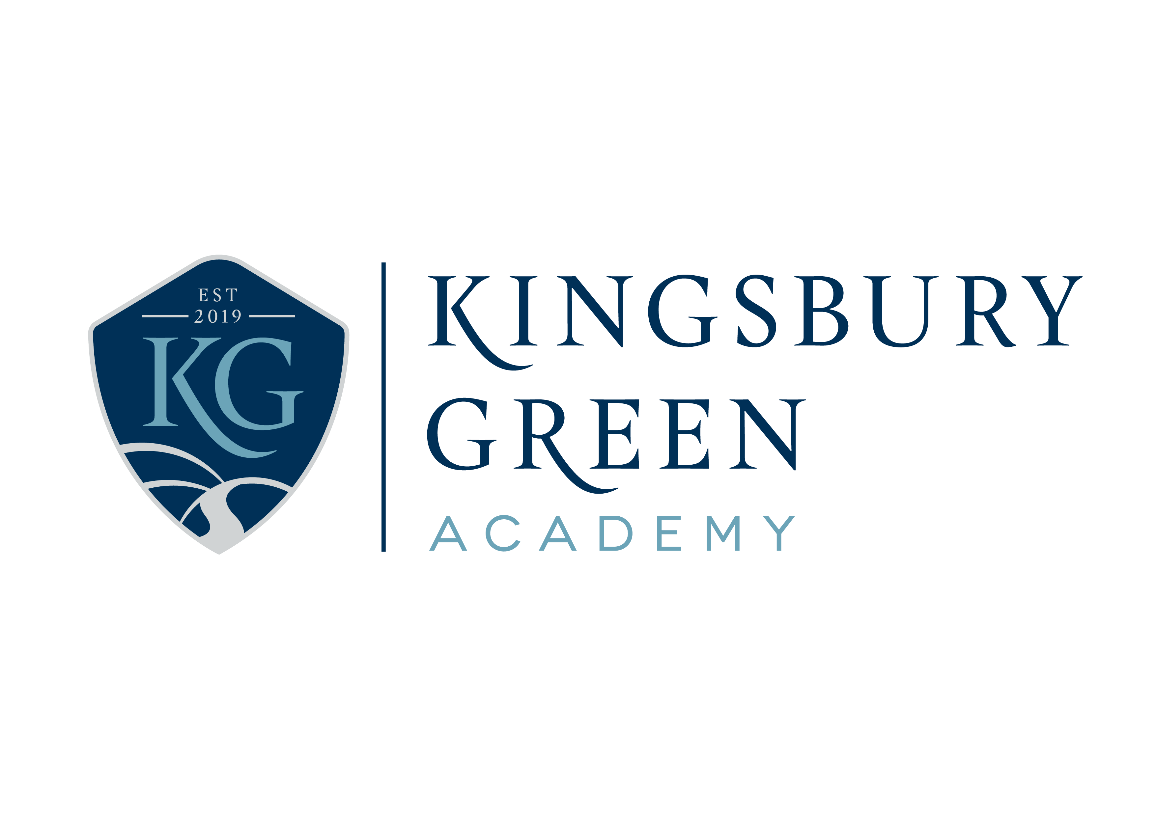 Consultation SheetThis page is designed to help you make informed choices next year. It is important that you choose courses which are suitable for your learning style, which you will enjoy and which you will achieve in.After looking at the sixth form prospectus and course sheets, discuss the information with your parents and then enter your choices in the first column below.NB: you will need to select 3 or 4 A Level options, with one reserve subject. The core options are Duke of Edinburgh, Extended Project Qualification and Core Maths. You can select either one, all or none of these core options. Finally, you need to discuss your choices with your subject teachers/subject leaders who will then advise you, making recommendations as appropriate.This form must be completed IN FULL to support your application:EXPLANATION OF CODE NUMBERS:Additional Learning Support:We are committed to ensuring that students with a statement or additional educational requirements are treated fairly. Please indicate below whether you have or have ever had any specific learning, emotional or behavioural concerns and what support you have received.Did you use a laptop during your exams, or have extra time, or any other special need? Yes/ NoDetails: ___________________________________________________________________________________________________________________________________________________________________________________________________________________________________________________________________________________________________________________________________________________________________________________________________________________________________________________Please let us know if there is anything about which the school needs to be aware e.g. any physical or mental health conditions, known disability, diagnosed learning difficulties, if English is not the first language spoken at home etc.___________________________________________________________________________________________________________________________________________________________________________________________________________________________________________________________________________________________________________________________________________________________________________________________________________________________________________________Please complete the following in full:Which of your skills / qualities do you think will make you a good sixth form student? __________________________________________________________________________________________________________________________________________________________________________________________________________________________________________________________________________________________________________________________________________________________________________________________________________________________________________________________________________________________________________________________________________________________________________________________What do you think will be the most challenging / difficult part of being a sixth form student?__________________________________________________________________________________________________________________________________________________________________________________________________________________________________________________________________________________________________________________________________________________________________________________________________________________________________________________________________________________________________________________________________________________________________________________________What are you most looking forward to taking part in as a sixth form student?_________________________________________________________________________________________________________________________________________________________________________________________________________________________________________________________________________________________________________________________________________________________________________________________________________________________________________________________________________________________________________________________________________________________________________________________What are you hoping to do after finishing your chosen courses?__________________________________________________________________________________________________________________________________________________________________________________________________________________________________________________________________________________________________________________________________________________________________________________________________________________________________________________________________________________________________________________________________________________________________________________________Finally, you need to address your application to:Ms Ruth Wood, Director of Post 16, Kingsbury Green Academy, Calne, Wiltshire, SN11 8YH Your application can also be hand delivered to Mrs Cooper in the Sixth Form Office or given to Ms Wood directly.The deadline for applications is: Friday 13th December 2019 at 3pmABOUT YOUPARENT / CARER:Current School:Name:Name of School:Title:Tutor Group:Address: (If different)Address:Email Address:Name of Referee:Home Telephone Number:Relationship:Mobile Number:Email Address:Work Telephone Number:Telephone Number:SUBJECTPREDICTED GRADE1.2.3.4.5.6.7.8.9.10.11.12.FACULTYSUBJECTS OFFEREDCreative ArtsA Level Fine ArtA Level PhotographyCambridge Technical Extended Certificate in Performing Arts – Level 3EnglishA Level English LanguageA Level English LiteratureHumanitiesA Level History A Level Philosophy and EthicsA Level Geography A Level Psychology A Level Sociology Enterprise and Creative TechnologyA Level Engineering WJEC Level 3 Diploma in Food Science and NutritionCambridge Technical Extended Certificate in IT - Level 3A Level Business StudiesMathsA Level Mathematics A Level Further MathematicsLevel 3 Certificate in Mathematical Studies (Core Maths)MFLA Level FrenchA Level GermanPECambridge Technical Extended Certificate in Sport and Physical Activity – Level 3ScienceA level BiologyA level PhysicsA level ChemistryBTEC Level 3 National Extended Certificate in Applied ScienceOption Subjects:Entry Requirements:Fine ArtGrade 4 or above at GCSE Art or Photography.  Grade 4 or above in English desirableBusiness StudiesGrade 5 in both English Lit and Lang. Grade 5 in Maths. Grade 5 in Business Studies (if applicable).EngineeringMerit or Distinction at Level 2 (or the equivalent). Grade 4 or above in English Language. Grade 5 or above in Maths.English LanguageGCSE Grade 5 or above in English Language.English LiteratureGrade 5 or above in GCSE English Literature. A passion for reading and critical analysis. Strong independent learner.Food Science & NutritionGrade 4 or above in English Language.Desirable - Grade 5 or above in a Design and Technology GCSE subject.FrenchGrade 5 or above in GCSE French.GeographyGrade 5 or above at GCSE Geography. If no Geography GCSE, a Grade 5 or above in English and a Grade 5 in Science are required.GermanGrade 5 or above in GCSE German.HistoryGrade 5 in GCSE History (or Grade 5 in both English Languageand English Literature if History has not been taken at GCSE).ITMerit or above in IT qualification. Grade 4 in GCSE English Language and Maths. MathematicsMathematics - CoreGrade 7 or above at GCSE Mathematics – high Grade 6 may be considered.Grade 4 or above at GCSE Mathematics.	Further MathematicsGrade 7 or above at GCSE Mathematics.PhotographyGrade 4 or above at GCSE Photography or Art.  Grade 4 or above in English desirable.PEPerforming ArtsMerit 2 at Sports Science in Year 11 (or equivalent GCSE mark). Grade 4 (or equivalent) in English and Science. An enthusiasm and love of physical activity and sport in general. Grade 4 or above in GCSE Music, GCSE Drama or GCSE Dance Or a Merit in BTEC Level 2 Performing Arts, Drama, Music or Dance.PsychologyGrade 5 in English Language/Literature and Maths, also a Grade 5 in Science and a Grade 5 in a Humanities subject at GCSE.Philosophy & Ethics Grade 5 in a Humanities subject or Grade 5 or above in English.Science - Biology2 Science GCSEs at Grade 5 or above.A Grade 5 or above in Maths and English would be an advantage.Science - Chemistry2 Science GCSEs at Grade 5 or above. A Grade 5 or above in Maths and English would be an advantage.Science - PhysicsIf trilogy science was studied at GCSE:Two Science GCSEs grade 5 (including Physics units at 5 or above) If separate sciences were studied at GCSE:A grade 5 in Physics A grade 5 in either Biology or ChemistryA grade 6 in Mathematics is preferable, grade 5 essential. A Grade 6 or above in English would be an advantage.Applied ScienceIf trilogy was studied at GCSE then Science GCSE grade 4-4. If separate sciences were studied at GCSE, a 4 grade in two subjects. A Grade 5 in Maths & English would be an advantage.SociologyGrade 5 in English Language for written communication skills, and a grade 5 in any Humanities subject at GCSE.COURSE CHOICE:CURRENT PREDICTED GRADE:PPEGRADE:REASON FOR CHOICE:(Student to complete)STAFF RECOMMENDATION(Add number and comment)1. 2.3.4.Reserve Option:Core Option: Please tick the appropriate box:Extended Project Qualification Level 3Extended Project Qualification Level 3Gold Duke of Edinburgh Core Maths123Student is conscientious, attends regularly and will achieve the GCSE grades necessary to this course.Student works hard, attends regularly and is likely to achieve the GCSE grades necessary to passStudent has the ability to do well on this course but has yet to show the commitment necessary to achieve well at Post 16.At present, this student is not a suitable candidate.